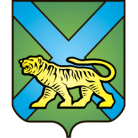 ТЕРРИТОРИАЛЬНАЯ ИЗБИРАТЕЛЬНАЯ КОМИССИЯ
ГОРОДА УССУРИЙСКАРЕШЕНИЕг. УссурийскО назначении И.С. Кирсановойчленом участковой избирательнойкомиссии с правом решающего голосаизбирательного участка № 2803На основании решения территориальной избирательной комиссии города Уссурийска от 04 августа 2017 года № 53/325 «Об освобождении       А.М. Габбасова от должности председателя и сложении полномочий члена участковой избирательной комиссии с правом решающего голоса избирательного участка № 2803», в соответствии с пунктом 11 статьи 29 Федерального закона «Об основных гарантиях избирательных прав и права на участие в референдуме граждан Российской Федерации», пунктом 10 статьи 32 Избирательного Кодекса Приморского края, решением Избирательной комиссии Приморского края от 15 мая 2013 года  № 860/138 «О кандидатурах, зачисленных в резерв  составов участковых комиссий Приморского края  избирательных участков с № 2801 по № 2869, с № 3801 по № 3831», территориальная избирательная комиссия города УссурийскаРЕШИЛА:Назначить членом участковой избирательной комиссии с правом решающего голоса избирательного участка № 2803 Кирсанову Ираиду Сергеевну, 09.05.1987 года рождения, образование высшее, инженера отдела снабжения МУП «Уссурийск-Водоканал», кандидатура предложена собранием избирателей по месту работы: МУП «Уссурийск-Водоканал». Направить настоящее решение в участковую избирательную комиссию избирательного участка № 2803 для сведения и ознакомления       И.С. Кирсановой.Выдать члену участковой избирательной комиссии с правом решающего голоса избирательного участка № 2803 И.С. Кирсановой удостоверение установленного образца.Разместить настоящее решение на официальном сайте администрации Уссурийского городского округа в разделе «Территориальная избирательная комиссия города Уссурийска» в информационно-телекоммуникационной сети «Интернет».Председатель комиссии			                 	              О.М. МихайловаСекретарь комиссии				                                       С.В. Хамайко04 августа 2017 года                        № 53/329